Kommunalwerke der Samtgemeinde Lathen AöR						Lathen, 26.04.2022An dieMitglieder des SGA sowie anHerrn Manuel BuchwaldHerrn Heinz KremerHerrn Stefan Wilkens                     E I N L A D U N GHiermit lade ich Sie zur fünften Sitzung des Verwaltungsrates der Kommunalwerke amMittwoch, 04.05.2022, 19.00 Uhr,                                      (im Anschluss an die SGA-Sitzung) ein.Die Sitzung findet im Rathaus Lathen, Sitzungssaal, Zimmer Nr. 28, 49762 Lathen, statt.Tagesordnung:Eröffnung und BegrüßungFeststellung der ordnungsgemäßen Ladung und der BeschlussfähigkeitFeststellung der TagesordnungGenehmigung der Niederschrift über die Sitzung vom 24.06.2021Öffentlicher TeilWahl des Stellvertreters für den Vorsitzenden des Verwaltungsrates (§5 Satzung)WirtschaftsplanGebührenkalkulationKanalbaubeiträgeLaufende und geplante BaumaßnahmenAnregungen, Anfragen und InformationenSchließen der SitzungMit freundlichen Grüßen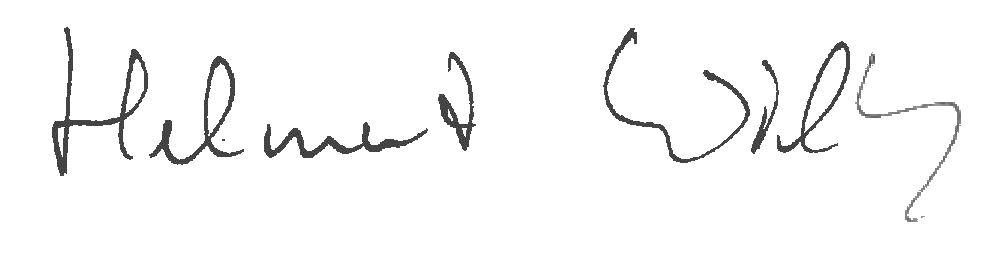 _________________________          Helmut Wilkens(Vorsitzender des Verwaltungsrates)